Βαρκελώνη 5 μέρες 04-08/07/24, 11-15/07/24, 18-22/07/24, 25-29/07/24, 01-05/08/24, 08-12/08/24, 15-19/08/24, 22-26/08/24, 29/08-02/09/24 & 05-09/09/24. Αεροπορικώς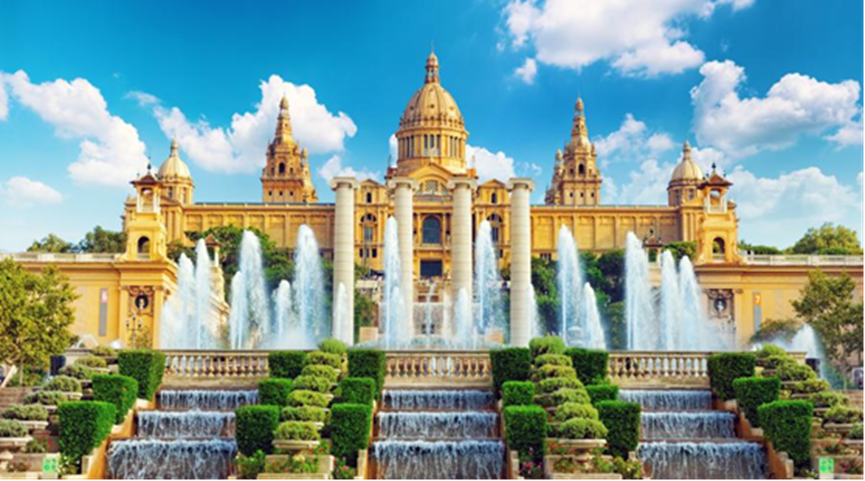 •	Όνομα, ίδρυση και πληροφορίες για τη ΒαρκελώνηΗ Βαρκελώνη είναι παραλιακή πόλη της Ισπανίας, βρέχεται από τη Μεσόγειο Θάλασσα και βρίσκεται στο βορειοανατολικό τμήμα της χώρας, αρκετά κοντά στα σύνορα με τη Γαλλία (απέχει 180 χλμ.). Μετά τη Μαδρίτη είναι η δεύτερη μεγαλύτερη πόλη της χώρας, ενώ είναι η πρωτεύουσα και η μεγαλύτερη πόλη της αυτοδιοικούμενης περιφέρειας της Καταλονίας. Μάλιστα με τον πληθυσμό της μητροπολιτικής της περιοχής να φτάνει τα 4.8 εκατομμύρια κατοίκους, είναι η 5η πολυπληθέστερη αστική περιοχή της Ευρώπης μετά από αυτή του Παρισιού, του Ρουρ της Δυτική Γερμανία, της Μαδρίτης και του Μιλάνου. Το όνομα της πόλης προέρχεται από το αρχαίο ιβηρικό "Baŕkeno" (Βαρκινών) με το οποίο αναφέρεται ως οικισμός που πιθανότατα υπήρχε στην περιοχή τον 3ο αιώνα π.Χ.. Τα πρώτα σημάδια κατοίκησης της περιοχής ανάγονται στη 5η χιλιετία π.Χ., ενώ το 15 π.Χ. επανιδρύεται και αναμορφώνεται ως Ρωμαϊκή πόλη και κάστρο σε ένα μικρό λόφο του σημερινού ιστορικού κέντρου (Mont Taber). Από το 801 έως το 1137 υπήρξε η πρωτεύουσα της Ανεξάρτητης Κομητείας της Βαρκελώνης. Το 1137 ενώθηκε με το Βασίλειο της Αραγωνίας και ως τον 15ο αιώνα αποτελούσε το σημαντικότερο οικονομικό κέντρο του Βασιλείου. Το 1469 μετά το Γάμο του Φερδινάνδου της Αραγωνίας με την Ισαβέλλα της Καστίλης, η Βαρκελώνη βρέθηκε κάτω από την Ισπανική Μοναρχία, και προχώρησε στις πρώτες αυτονομιστικές εξεγέρσεις ήδη από το 1640. Κατά τους Ναπολεόντειους πολέμους (1807-1814) δέχτηκε πολλές καταστροφές, στη συνέχεια όμως ακολούθησε μια περίοδος ανάπτυξης ανεβαίνοντας από νωρίς στο τρένο της Βιομηχανικής Επανάστασης.Η ζωντανή πρωτεύουσα της Καταλονίας, η Βαρκελώνη είναι μια εκπληκτική παραθαλάσσια πόλη που φαντάζει την ομορφιά της και τον ηλιόλουστο τρόπο ζωής. Το πανέμορφο τοπίο, η μαγευτική αρχιτεκτονική και τα θαυμάσια πολιτιστικά αξιοθέατα αποτελούν έναν ελκυστικό προορισμό. Φυσικά, το βάλτο μεσογειακό κλίμα προσθέτει στη γοητεία. Η Βαρκελώνη έχει μια ατμοσφαιρική μεσαιωνική συνοικία, το Barri Gòtic, με σχεδόν μαγική ατμόσφαιρα του παλιού κόσμου, αλλά είναι ακόμα πιο διάσημη για τη μοντερνιστική αρχιτεκτονική της. Ο Αντόνι Γκαουντί άφησε ένα μόνιμο σημάδι στη Βαρκελώνη με τα πρωτοποριακά του υπερρεαλιστικά κτίρια. μερικά από τα οποία απαριθμούνται στην UNESCO. Μετά από όλα τα αξιοθέατα, οι τουρίστες θα θέλουν απλά να χαλαρώσουν και να απολαύσουν τη χαρούμενη ατμόσφαιρα της πόλης. Κάντε μια βόλτα στη La Rambla, όπου οι ντόπιοι βρίσκονται έξω. Αποδράστε στις αμμώδεις παραλίες κοντά στο λιμάνι και ξεκουραστείτε σε χαλαρά γεύματα σε υπαίθριες βεράντες. Περιπλανηθείτε χωρίς νόημα και βρείτε κρυμμένες πλατείες της πόλης, όπου οι μουσικοί της οδού τραγουδούν μελωδίες στις ισπανικές κιθάρες. Εκπληκτικές εκπλήξεις αφθονούν σε κάθε στροφή.•	Αξιοθέατα, πολιτισμός και οικονομική ευρωστία στη ΒαρκελώνηΣήμερα η Βαρκελώνη θεωρείται ένα από τα σημαντικότερα πολιτιστικά, οικονομικά και τουριστικά κέντρα της Ισπανίας, αλλά και ολόκληρης της Ευρώπης. Φιλοξενεί διεθνείς κολοσσούς τεχνολογίας και υπηρεσιών, ενώ αποτελεί το κέντρο βιοτεχνολογίας της χώρας. Η επιχειρηματικότητα, οι νέες τεχνολογίες και οι φυσικοί πόροι κάνουν τη Βαρκελώνη μια ιδιαίτερα πλούσια περιοχή, ενώ σε όρους ΑΕΠ είναι η 4η πλουσιότερη αστική περιοχή στην Ευρώπη. Το πολιτιστικό αποτύπωμα της Βαρκελώνης αντικατοπτρίζεται στα φημισμένα πανεπιστήμια, τα θέατρα, τους χώρους συναυλιών και τα φεστιβάλ που φιλοξενεί αλλά κυρίως στα διεθνώς φημισμένα αρχιτεκτονικά έργα του Αντόνι Γκαουντί. Διαθέτει 9 Μνημεία Παγκόσμιας Κληρονομιάς αναγνωρισμένα από την UNESCO και είναι μια σύγχρονη μητρόπολη με άρτιες τουριστικές και συγκοινωνιακές υποδομές. Όλα αυτά κάνουν τη Βαρκελώνη έναν από τους μεγαλύτερους τουριστικούς προορισμούς της Ευρώπης, με περισσότερους από 9 εκατομμύρια επισκέπτες σε ετήσιο επίπεδο.1η Μέρα | Θεσσαλονίκη – Βαρκελώνη. Συγκέντρωση στο αεροδρόμιο ‘’Μακεδονία’’ για την απευθείας πτήση μας στην Βαρκελώνη. Άφιξη, επιβίβαση στο λεωφορείο μας και αμέσως θα ξεκινήσουμε την απογευματινή μας περιήγηση. Θα περιηγηθούμε με τα πόδια στο ιστορικό κέντρο της πόλης και στην Γοτθική συνοικία. Στη συνέχεια θα καταλήξουμε στον διάσημο πεζόδρομο Las Ramblas, με τους υπαίθριους καλλιτέχνες, ζωγράφους και την αστείρευτη ζωντάνια του. Συνεχίζοντας στην Las Ramblas, θα συναντήσουμε την βρύση καναλέτας (Rambla Canaletes), η οποία φημίζεται για το σιντριβάνι με το οικόσημο της Καταλονίας. Ο μύθος λέει ότι όποιος δοκιμάσει λίγο νερό από αυτή θα επιστρέψει ξανά εδώ. Επίσης η Las Ramblas αποτελεί σημείο συνάντησης των οπαδών μιας από τις πιο επιτυχημένης ομάδας του 21ου αιώνα, της Μπαρτσελόνα. Περπατώντας στην μέση περίπου της La Ramblas θα συναντήσουμε την Plaza Real, μια κλασσική αρχοντική πλατεία όπου μπορείτε να απολαύσετε το ποτό και το φαγητό σας. Ελεύθερος χρόνος και στη συνέχεια θα αναχωρήσουμε για το ξενοδοχείο μας. Τακτοποίηση.2η Μέρα | Βαρκελώνη – Λόφος Montjuïc – Ισπανικό χωριό – Paseo de Gracia – Sagrada Familia - Park Güell.Πρωινό στο ξενοδοχείο μας και αναχωρούμε για τα περιφερειακά του κέντρου για να ξεκινήσουμε την δεύτερη περιήγηση μας στην πανέμορφη πρωτεύουσα της Καταλονίας. Θα επισκεφτούμε το Ολυμπιακό χωριό, το Ολυμπιακό λιμάνι, την Barceloneta και το παλιό ψαροχώρι. Θα συνεχίσουμε για τον λόφο Montjuic όπου θα μάθουμε για την πλούσια ιστορία του και στη συνέχεια θα επισκεφτούμε το περίφημο Ισπανικό χωριό (εισιτήρια εξ’ ιδίων), μια μικρογραφία της Ισπανίας, που κατασκευάστηκε για την παγκόσμια έκθεση του 1929. Συνεχίζουμε για τον επιβλητικό ναό της Sagrada Familia, το σημαντικότερο έργο του Gaudi που είναι και το πιο επισκέψιμο μνημείο της Βαρκελώνης. Θα ξεναγηθούμε εξωτερικά και στη συνέχεια θα αναχωρήσουμε για το περίφημο πάρκο Γκουέλ (εισιτήρια εξ’ ιδίων), έργο του Antonio Gaudi, παράδειγμα αρμονίας της φύσης και αρχιτεκτονικής, που έχει ανακηρυχθεί παγκόσμιο μνημείο πολιτιστικής κληρονομιάς της UNESCO. Στη συνέχεια ελεύθερος χρόνος για φαγητό και ψώνια. Για το βράδυ σας προτείνουμε να παρακολουθήσετε Flamenco στην πατρίδα του και να αφεθείτε στον έντονο και γεμάτο πάθος ρυθμό του.3η Μέρα | Βαρκελώνη – Girona – Figueres / Μουσείο Νταλί. Πρωινό. Η σημερινή ολοήμερη ξενάγησή μας θα ξεκινήσει με το Φιγκέρες (Figueres), την πόλη του Σαλβαδόρ Νταλί. Στο μουσείο του (εισιτήρια εξ’ιδίων) θα δούμε την μεγαλύτερη συλλογή έργων του παγκοσμίως, από τα νεανικά του χρόνια έως τον θάνατό του. Σε πολλά από τα έργα του εμφανίζεται η Γκαλά, η γυναίκα και ο έρωτας της ζωής του, ενώ στο κέντρο του μουσείου βρίσκεται ο τάφος του, στον χώρο και στην πόλη που τον τίμησε όσο κανείς άλλος. Βγαίνοντας από το μουσείο απολαύστε επίσης την έκθεση κοσμημάτων, που αποτελείται από 37 μοναδικά κοσμήματα τα οποία σχεδίασε  ο πολυτάλαντος ζωγράφος. Συνεχίζουμε για την Τζιρόνα (Girona), μια πανέμορφη πόλη στις όχθες του ποταμού Onar με πανέμορφα ζωγραφιστά σπίτια. Θα θαυμάσουμε τον Καθεδρικό ναό της πόλης και θα περπατήσουμε στην πρώην εβραϊκή συνοικία, όπου ζούσαν οι Σεφαρδίτες – οι Εβραίοι της Ισπανίας. Επιστροφή αργά το απόγευμα στην Βαρκελώνη. 4η Μέρα | Βαρκελώνη – Προαιρετική εκδρομή στην Ανδόρρα και στην Μανρέσα.Πρωινό στο ξενοδοχείο μας και ελεύθερος χρόνος. Για όσους το επιθυμούν σας προτείνουμε ολοήμερη εκδρομή στο ανεξάρτητό κρατίδιο της Ανδόρρας και στη μεσαιωνική πόλη της Μανρέσας. Αναχωρούμε για την μεσαιωνική πόλη η οποία αποτελεί αυτόνομη κοινότητα. Άφιξη στην Μανρέσα και αμέσως θα ξεκινήσουμε την περιήγηση μας, βλέποντας 2 σημαντικές εκκλησίες, την Santa María de la Seo, την λεγόμενη κίτρινη εκκλησία και την εκκλησία του San Ignacio η οποία είναι χτισμένη πάνω από την σπηλιά που προσευχόταν και διαλογιζόταν ο Άγιος Ιγνάτιος της Loyola. Στη συνέχεια σας προτείνουμε να επισκεφτείτε το Κέντρο Ερμηνείας της Carrer del Balç που βρίσκεται σε ένα παλιό αρχοντικό και επιτρέπει στους επισκέπτες να θαυμάσουν και να ανακαλύψουν πως ήταν η Μανρέσα τον 14ο αιώνα. Ελεύθερος χρόνος και στη συνέχεια θα αναχωρήσουμε για την Ανδόρρα. Φωλιασμένο στη καρδιά των Πυρηναίων, στα σύνορα Ισπανίας και Γαλλίας εκτός από τις φυσικές ομορφιές της προσφέρει και μια πλούσια αγορά. Χρόνος ελεύθερος για να κάνετε τις αγορές σας ή να περπατήσετε στα γραφικά δρομάκια της πόλης. Στη συνέχεια θα επιστρέψουμε στην Βαρκελώνη. 5η Μέρα | Βαρκελώνη – Προαιρετική επίσκεψη στο ενυδρείο (Aquarium Barcelona) – Πτήση επιστροφής. Πρωινό και ελεύθερος χρόνος στο κέντρο της πόλης για τα τελευταία σας ψώνια. Για όσους το επιθυμούν σας προτείνουμε επίσκεψη στο μεγαλύτερο ενυδρείο της Ευρώπης - Aquarium Barcelona. Στη συνέχεια θα αναχωρήσουμε για το αεροδρόμιο για την πτήση της επιστροφής.  στο κεντρικό πεζόδρομο La Ramblas όπου θα έχουμε ελεύθερο χρόνο για φαγητό και ψώνια. Στη συνέχεια θα αναχωρήσουμε για το ξενοδοχείο μας. Άφιξη και τακτοποίηση.2η Μέρα | Βαρκελώνη – Περιήγηση πόλης.Βαρκελώνη 5 μέρεςΒαρκελώνη 5 μέρεςΒαρκελώνη 5 μέρεςΒαρκελώνη 5 μέρεςΒαρκελώνη 5 μέρεςΒαρκελώνη 5 μέρεςΒαρκελώνη 5 μέρεςΒαρκελώνη 5 μέρεςΑναχωρήσεις: 04/07/24, 11/07/24, 18/07/24, 25/07/24, 01/08/24, 08/08/24, 15/08/24, 22/08/24, 29/08/24 & 05/09/24 - Πακέτο εκδρομήςΞενοδοχείαΚατ.ΔιατροφήΤιμή σε δίκλινο (Early Booking, πρώτες 10 θέσεις)Τιμή σε δίκλινο (Κανονική τιμή)Παιδί σε τρίκλινο 2-12 ετών (Early Booking, πρώτες 10 θέσεις)Παιδί σε τρίκλινο 2-12 ετών (Κανονική τιμή)Επιβ. ΜονόκλινουΓενικές ΠληροφορίεςΒαρκελώνη: Alexandre Hotel Fira Congress4*Πρωινό565€615€475€525€180€Πτήσεις με την Aegean Airlines: Θεσσαλονίκη – Βαρκελώνη: 15:30-17:30 Βαρκελώνη – Θεσσαλονίκη: 18:15-21:55Στη τιμή περιλαμβάνονται: Αεροπορικά με την Aegean Airlines: Μια Αποσκευή 23kg και μια χειραποσκευή 8kg το άτομο. Πρωινό καθημερινά στον χώρο του ξενοδοχείου. Διανυκτερεύσεις στο ξενοδοχείο σύμφωνα με το αναλυτικό πρόγραμμα. Μεταφορές με κλιματιζόμενο τουριστικό λεωφορείο, σύμφωνα με το αναλυτικό πρόγραμμα. Περιηγήσεις σύμφωνα με το αναλυτικό πρόγραμμα. Επίσημος αρχηγός / συνοδός του γραφείου μας. Ασφάλεια αστικής ευθύνης & Ιατροφαρμακευτικής ασφάλειας. 
Δεν περιλαμβάνονται: Φόροι αεροδρομίων, επίναυλοι καυσίμων: 165€ κατά άτομο. Τέλη διαμονής: 20€ το άτομο. Check points: 20€ κατά άτομο. Προαιρετική εκδρομή στην Ανδόρα / Μανρέσα: 70€ το άτομο. Προαιρετική επίσκεψη στο μεγαλύτερο ενυδρείο της Ευρώπης (Aquarium Barcelona). Είσοδοι σε μουσεία, κάστρα, θεάματα, αρχαιολογικούς χώρους και γενικά όπου απαιτείται. Ότι δεν αναφέρεται στο πρόγραμμα ή αναγράφεται ως προαιρετικό ή προτεινόμενο. Ειδική ασφαλιστική κάλυψη για ακύρωση ταξιδιού λόγω ασθένειας COVID19: 15€. Ζητήστε αναλυτικότερες πληροφορίες.Στη τιμή περιλαμβάνονται: Αεροπορικά με την Aegean Airlines: Μια Αποσκευή 23kg και μια χειραποσκευή 8kg το άτομο. Πρωινό καθημερινά στον χώρο του ξενοδοχείου. Διανυκτερεύσεις στο ξενοδοχείο σύμφωνα με το αναλυτικό πρόγραμμα. Μεταφορές με κλιματιζόμενο τουριστικό λεωφορείο, σύμφωνα με το αναλυτικό πρόγραμμα. Περιηγήσεις σύμφωνα με το αναλυτικό πρόγραμμα. Επίσημος αρχηγός / συνοδός του γραφείου μας. Ασφάλεια αστικής ευθύνης & Ιατροφαρμακευτικής ασφάλειας. 
Δεν περιλαμβάνονται: Φόροι αεροδρομίων, επίναυλοι καυσίμων: 165€ κατά άτομο. Τέλη διαμονής: 20€ το άτομο. Check points: 20€ κατά άτομο. Προαιρετική εκδρομή στην Ανδόρα / Μανρέσα: 70€ το άτομο. Προαιρετική επίσκεψη στο μεγαλύτερο ενυδρείο της Ευρώπης (Aquarium Barcelona). Είσοδοι σε μουσεία, κάστρα, θεάματα, αρχαιολογικούς χώρους και γενικά όπου απαιτείται. Ότι δεν αναφέρεται στο πρόγραμμα ή αναγράφεται ως προαιρετικό ή προτεινόμενο. Ειδική ασφαλιστική κάλυψη για ακύρωση ταξιδιού λόγω ασθένειας COVID19: 15€. Ζητήστε αναλυτικότερες πληροφορίες.Στη τιμή περιλαμβάνονται: Αεροπορικά με την Aegean Airlines: Μια Αποσκευή 23kg και μια χειραποσκευή 8kg το άτομο. Πρωινό καθημερινά στον χώρο του ξενοδοχείου. Διανυκτερεύσεις στο ξενοδοχείο σύμφωνα με το αναλυτικό πρόγραμμα. Μεταφορές με κλιματιζόμενο τουριστικό λεωφορείο, σύμφωνα με το αναλυτικό πρόγραμμα. Περιηγήσεις σύμφωνα με το αναλυτικό πρόγραμμα. Επίσημος αρχηγός / συνοδός του γραφείου μας. Ασφάλεια αστικής ευθύνης & Ιατροφαρμακευτικής ασφάλειας. 
Δεν περιλαμβάνονται: Φόροι αεροδρομίων, επίναυλοι καυσίμων: 165€ κατά άτομο. Τέλη διαμονής: 20€ το άτομο. Check points: 20€ κατά άτομο. Προαιρετική εκδρομή στην Ανδόρα / Μανρέσα: 70€ το άτομο. Προαιρετική επίσκεψη στο μεγαλύτερο ενυδρείο της Ευρώπης (Aquarium Barcelona). Είσοδοι σε μουσεία, κάστρα, θεάματα, αρχαιολογικούς χώρους και γενικά όπου απαιτείται. Ότι δεν αναφέρεται στο πρόγραμμα ή αναγράφεται ως προαιρετικό ή προτεινόμενο. Ειδική ασφαλιστική κάλυψη για ακύρωση ταξιδιού λόγω ασθένειας COVID19: 15€. Ζητήστε αναλυτικότερες πληροφορίες.Στη τιμή περιλαμβάνονται: Αεροπορικά με την Aegean Airlines: Μια Αποσκευή 23kg και μια χειραποσκευή 8kg το άτομο. Πρωινό καθημερινά στον χώρο του ξενοδοχείου. Διανυκτερεύσεις στο ξενοδοχείο σύμφωνα με το αναλυτικό πρόγραμμα. Μεταφορές με κλιματιζόμενο τουριστικό λεωφορείο, σύμφωνα με το αναλυτικό πρόγραμμα. Περιηγήσεις σύμφωνα με το αναλυτικό πρόγραμμα. Επίσημος αρχηγός / συνοδός του γραφείου μας. Ασφάλεια αστικής ευθύνης & Ιατροφαρμακευτικής ασφάλειας. 
Δεν περιλαμβάνονται: Φόροι αεροδρομίων, επίναυλοι καυσίμων: 165€ κατά άτομο. Τέλη διαμονής: 20€ το άτομο. Check points: 20€ κατά άτομο. Προαιρετική εκδρομή στην Ανδόρα / Μανρέσα: 70€ το άτομο. Προαιρετική επίσκεψη στο μεγαλύτερο ενυδρείο της Ευρώπης (Aquarium Barcelona). Είσοδοι σε μουσεία, κάστρα, θεάματα, αρχαιολογικούς χώρους και γενικά όπου απαιτείται. Ότι δεν αναφέρεται στο πρόγραμμα ή αναγράφεται ως προαιρετικό ή προτεινόμενο. Ειδική ασφαλιστική κάλυψη για ακύρωση ταξιδιού λόγω ασθένειας COVID19: 15€. Ζητήστε αναλυτικότερες πληροφορίες.Στη τιμή περιλαμβάνονται: Αεροπορικά με την Aegean Airlines: Μια Αποσκευή 23kg και μια χειραποσκευή 8kg το άτομο. Πρωινό καθημερινά στον χώρο του ξενοδοχείου. Διανυκτερεύσεις στο ξενοδοχείο σύμφωνα με το αναλυτικό πρόγραμμα. Μεταφορές με κλιματιζόμενο τουριστικό λεωφορείο, σύμφωνα με το αναλυτικό πρόγραμμα. Περιηγήσεις σύμφωνα με το αναλυτικό πρόγραμμα. Επίσημος αρχηγός / συνοδός του γραφείου μας. Ασφάλεια αστικής ευθύνης & Ιατροφαρμακευτικής ασφάλειας. 
Δεν περιλαμβάνονται: Φόροι αεροδρομίων, επίναυλοι καυσίμων: 165€ κατά άτομο. Τέλη διαμονής: 20€ το άτομο. Check points: 20€ κατά άτομο. Προαιρετική εκδρομή στην Ανδόρα / Μανρέσα: 70€ το άτομο. Προαιρετική επίσκεψη στο μεγαλύτερο ενυδρείο της Ευρώπης (Aquarium Barcelona). Είσοδοι σε μουσεία, κάστρα, θεάματα, αρχαιολογικούς χώρους και γενικά όπου απαιτείται. Ότι δεν αναφέρεται στο πρόγραμμα ή αναγράφεται ως προαιρετικό ή προτεινόμενο. Ειδική ασφαλιστική κάλυψη για ακύρωση ταξιδιού λόγω ασθένειας COVID19: 15€. Ζητήστε αναλυτικότερες πληροφορίες.Στη τιμή περιλαμβάνονται: Αεροπορικά με την Aegean Airlines: Μια Αποσκευή 23kg και μια χειραποσκευή 8kg το άτομο. Πρωινό καθημερινά στον χώρο του ξενοδοχείου. Διανυκτερεύσεις στο ξενοδοχείο σύμφωνα με το αναλυτικό πρόγραμμα. Μεταφορές με κλιματιζόμενο τουριστικό λεωφορείο, σύμφωνα με το αναλυτικό πρόγραμμα. Περιηγήσεις σύμφωνα με το αναλυτικό πρόγραμμα. Επίσημος αρχηγός / συνοδός του γραφείου μας. Ασφάλεια αστικής ευθύνης & Ιατροφαρμακευτικής ασφάλειας. 
Δεν περιλαμβάνονται: Φόροι αεροδρομίων, επίναυλοι καυσίμων: 165€ κατά άτομο. Τέλη διαμονής: 20€ το άτομο. Check points: 20€ κατά άτομο. Προαιρετική εκδρομή στην Ανδόρα / Μανρέσα: 70€ το άτομο. Προαιρετική επίσκεψη στο μεγαλύτερο ενυδρείο της Ευρώπης (Aquarium Barcelona). Είσοδοι σε μουσεία, κάστρα, θεάματα, αρχαιολογικούς χώρους και γενικά όπου απαιτείται. Ότι δεν αναφέρεται στο πρόγραμμα ή αναγράφεται ως προαιρετικό ή προτεινόμενο. Ειδική ασφαλιστική κάλυψη για ακύρωση ταξιδιού λόγω ασθένειας COVID19: 15€. Ζητήστε αναλυτικότερες πληροφορίες.Στη τιμή περιλαμβάνονται: Αεροπορικά με την Aegean Airlines: Μια Αποσκευή 23kg και μια χειραποσκευή 8kg το άτομο. Πρωινό καθημερινά στον χώρο του ξενοδοχείου. Διανυκτερεύσεις στο ξενοδοχείο σύμφωνα με το αναλυτικό πρόγραμμα. Μεταφορές με κλιματιζόμενο τουριστικό λεωφορείο, σύμφωνα με το αναλυτικό πρόγραμμα. Περιηγήσεις σύμφωνα με το αναλυτικό πρόγραμμα. Επίσημος αρχηγός / συνοδός του γραφείου μας. Ασφάλεια αστικής ευθύνης & Ιατροφαρμακευτικής ασφάλειας. 
Δεν περιλαμβάνονται: Φόροι αεροδρομίων, επίναυλοι καυσίμων: 165€ κατά άτομο. Τέλη διαμονής: 20€ το άτομο. Check points: 20€ κατά άτομο. Προαιρετική εκδρομή στην Ανδόρα / Μανρέσα: 70€ το άτομο. Προαιρετική επίσκεψη στο μεγαλύτερο ενυδρείο της Ευρώπης (Aquarium Barcelona). Είσοδοι σε μουσεία, κάστρα, θεάματα, αρχαιολογικούς χώρους και γενικά όπου απαιτείται. Ότι δεν αναφέρεται στο πρόγραμμα ή αναγράφεται ως προαιρετικό ή προτεινόμενο. Ειδική ασφαλιστική κάλυψη για ακύρωση ταξιδιού λόγω ασθένειας COVID19: 15€. Ζητήστε αναλυτικότερες πληροφορίες.Στη τιμή περιλαμβάνονται: Αεροπορικά με την Aegean Airlines: Μια Αποσκευή 23kg και μια χειραποσκευή 8kg το άτομο. Πρωινό καθημερινά στον χώρο του ξενοδοχείου. Διανυκτερεύσεις στο ξενοδοχείο σύμφωνα με το αναλυτικό πρόγραμμα. Μεταφορές με κλιματιζόμενο τουριστικό λεωφορείο, σύμφωνα με το αναλυτικό πρόγραμμα. Περιηγήσεις σύμφωνα με το αναλυτικό πρόγραμμα. Επίσημος αρχηγός / συνοδός του γραφείου μας. Ασφάλεια αστικής ευθύνης & Ιατροφαρμακευτικής ασφάλειας. 
Δεν περιλαμβάνονται: Φόροι αεροδρομίων, επίναυλοι καυσίμων: 165€ κατά άτομο. Τέλη διαμονής: 20€ το άτομο. Check points: 20€ κατά άτομο. Προαιρετική εκδρομή στην Ανδόρα / Μανρέσα: 70€ το άτομο. Προαιρετική επίσκεψη στο μεγαλύτερο ενυδρείο της Ευρώπης (Aquarium Barcelona). Είσοδοι σε μουσεία, κάστρα, θεάματα, αρχαιολογικούς χώρους και γενικά όπου απαιτείται. Ότι δεν αναφέρεται στο πρόγραμμα ή αναγράφεται ως προαιρετικό ή προτεινόμενο. Ειδική ασφαλιστική κάλυψη για ακύρωση ταξιδιού λόγω ασθένειας COVID19: 15€. Ζητήστε αναλυτικότερες πληροφορίες.Στη τιμή περιλαμβάνονται: Αεροπορικά με την Aegean Airlines: Μια Αποσκευή 23kg και μια χειραποσκευή 8kg το άτομο. Πρωινό καθημερινά στον χώρο του ξενοδοχείου. Διανυκτερεύσεις στο ξενοδοχείο σύμφωνα με το αναλυτικό πρόγραμμα. Μεταφορές με κλιματιζόμενο τουριστικό λεωφορείο, σύμφωνα με το αναλυτικό πρόγραμμα. Περιηγήσεις σύμφωνα με το αναλυτικό πρόγραμμα. Επίσημος αρχηγός / συνοδός του γραφείου μας. Ασφάλεια αστικής ευθύνης & Ιατροφαρμακευτικής ασφάλειας. 
Δεν περιλαμβάνονται: Φόροι αεροδρομίων, επίναυλοι καυσίμων: 165€ κατά άτομο. Τέλη διαμονής: 20€ το άτομο. Check points: 20€ κατά άτομο. Προαιρετική εκδρομή στην Ανδόρα / Μανρέσα: 70€ το άτομο. Προαιρετική επίσκεψη στο μεγαλύτερο ενυδρείο της Ευρώπης (Aquarium Barcelona). Είσοδοι σε μουσεία, κάστρα, θεάματα, αρχαιολογικούς χώρους και γενικά όπου απαιτείται. Ότι δεν αναφέρεται στο πρόγραμμα ή αναγράφεται ως προαιρετικό ή προτεινόμενο. Ειδική ασφαλιστική κάλυψη για ακύρωση ταξιδιού λόγω ασθένειας COVID19: 15€. Ζητήστε αναλυτικότερες πληροφορίες.